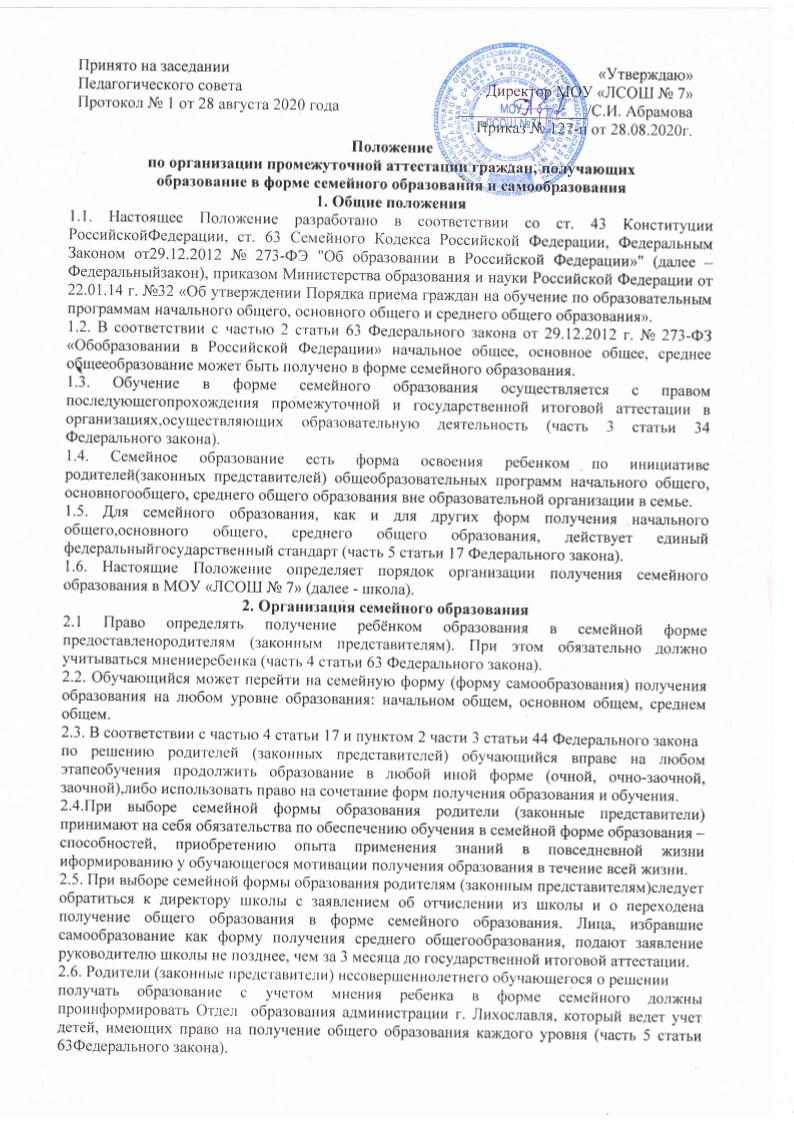 2.7. Для прохождения промежуточной и (или) государственной итоговой аттестации междусовершеннолетними, обучающимися или родителями (законными представителями) несовершеннолетнего обучающегося и Школой заключается договор по форме согласно Приложению №5 к Положению.2.8. Зачисление в школу лица, находящегося на семейной форме образования для продолжения обучения в образовательной организации осуществляется в соответствии с Порядком приема в общеобразовательные учреждения, утвержденным приказом Минобрнауки России от 22.01.14 г №32.3. Организация и проведение аттестации обучающихся3.1. Лица, не имеющие основного общего и среднего общего образования, вправе пройтиэкстерном промежуточную и государственную итоговую аттестацию в образовательных организациях по имеющим государственную аккредитацию образовательным программамосновного общего и среднего общего образования бесплатно (часть 3 статьи 34 Федерального закона).3.2. Экстерны - лица, зачисленные в образовательное учреждение для прохожденияпромежуточной и (или) государственной итоговой аттестации (пункт 9 части 1 статьи 33 Федерального закона).3.3. Для прохождения промежуточной и (или) государственной итоговой аттестации вкачестве экстерна необходимо подать заявление директору школы (часть 1 статьи 53 Федерального закона):-совершеннолетним гражданином лично или родителями (законными представителями)несовершеннолетнего гражданина по форме согласно Приложению № 1 к Положению.Срок подачи заявления для прохождения промежуточной аттестации с 1 сентября по 30 мая(т.е. в течение всего учебного года, исключая период государственной аттестации и летниеканикулы).Для обучающихся 9,11 классов срок прохождения промежуточной аттестации с 1 сентября по 25 мая.3.4. Вместе с заявлением предоставляются следующие документы:- копия документа, удостоверяющего личность совершеннолетнего гражданина; -копия документа, удостоверяющего личность родителя (законного представителя)несовершеннолетнего гражданина;- копия свидетельства о рождении ребенка, либо заверенную в установленномпорядке копию документа, подтверждающего родство заявителя (или законностьпредставлений прав обучающегося для несовершеннолетнего экстерна);- личное дело (при отсутствии личного дела в образовательном учрежденииоформляется личное дело на время прохождения аттестации);- документы (при их наличии), подтверждающие освоение общеобразовательныхпрограмм (справка об обучении в образовательном учреждении, реализующей основные общеобразовательные программы начального общего, основного общего,среднего общего, справка о промежуточной аттестации в образовательномучреждении, документ об основном общем образовании).3.5.Директором школы издается приказ о зачислении экстерна в образовательноеучреждение для прохождения аттестации, в котором устанавливаются сроки и формыпромежуточной аттестации по форме согласно Приложению №2 к Положению. Копияраспорядительного акта хранится в личном деле экстерна.3.6. Сроки проведения промежуточной аттестации устанавливаются по соглашению сторон впериод:для экстернов 1-9 классов- 1 четверть - две последние недели четверти,- 2 четверть - две последние недели четверти,- 3 четверть - две последние недели четверти,- 4 четверть - две последние недели четверти;10-11 классы-1 полугодие - две последние недели полугодия,- II полугодие - две последние недели полугодияГосударственная итоговая аттестация - в соответствии со сроками, определяемыми Порядкомпроведения ГИА. Школа обеспечивает включение экстерна в региональную базу участников ГИА.3.7. График прохождения промежуточной аттестации доводится до сведения совершеннолетнего экстерна или родителей (законных представителей) несовершеннолетнего не позднее, чем за две недели до ее проведения.3.8. На основании заявления совершеннолетнего обучающегося или родителей (законныхпредставителей) несовершеннолетнего обучающегося школа вправе установитьиндивидуальный срок проведения промежуточной аттестации. В этом случае могут быть изменены как сроки промежуточной аттестации, так и предъявляемый для аттестации объем учебного предмета, курса, дисциплины (модуля) образовательной программы. Экстерн вправе пройти промежуточную аттестацию один раз за весь курс основного общего или среднего общего образования.3.9. В качестве результатов промежуточной аттестации экстерну могут быть зачтены отметки, полученные в организации, осуществляющей образовательную деятельность, в которой они проходили обучение, и указанные в справке об обучении (пункт 7 части 1 ст.34 ФедеральногоЗакона).3.10 Обучающийся вправе обратиться за консультацией в пределах 2 учебных часов передпромежуточной аттестацией по каждому учебному предмету.3.11. Формы промежуточной аттестации:1 - 4 классы5 - 9 классы3.11.1 Выбор формы аттестации осуществляет учитель-предметник и доводит до сведенияродителей.3.12. Промежуточная аттестация проводится с участием аттестационной комиссии,утвержденной приказом директора школы. В состав комиссии по промежуточной аттестации экстернов входят председатель комиссии - руководитель или его заместитель по учебнойработе, учитель - предметник и член комиссии (ассистент) из числа педагогов школы.3.13. Неудовлетворительные результаты промежуточной аттестации по одному илинескольким учебным предметам, курсам, дисциплинам (модулям) образовательной программы или не прохождение промежуточной аттестации в сроки, определенныераспорядительным актом школы, при отсутствии уважительных причин признаютсяакадемической задолженностью (часть 2 статьи 58 Федерального закона).3.14. Родители (законные представители) несовершеннолетнего экстерна обязаны создатьусловия для ликвидации академической задолженности и обеспечить контроль засвоевременностью ее ликвидации (часть 4 статьи 58 Федерального закона).3.15. Экстерны, имеющие академическую задолженность, вправе пройти промежуточнуюаттестацию по соответствующим учебному предмету, курсу, дисциплине (модулю) не более двух раз в сроки, определяемые школой, в пределах одного года с момента образованияакадемической задолженности. В указанный период не включаются время болезни экстерна,нахождение его в академическом отпуске или отпуске по беременности и родам (часть 5статьи 58 Федерального закона).3.16. Обучающиеся по образовательным программам начального общего, основного общегои среднего общего образования в форме семейного образования, не ликвидировавшие вустановленные сроки академической задолженности, продолжают получать образование вобразовательной организации (часть 10 статьи 58 Федерального закона).3.17. Промежуточная и государственная итоговая аттестация могут проводиться в течениеодного учебного года, но не должны совпадать по срокам.3.18. Результаты промежуточной аттестации экстернов отражаются в протоколах по формесогласно Приложению № 3, которые подписываются всеми членами аттестационнойкомиссии.3.19 Итоги промежуточной аттестации заносятся в классный журнал в сводную ведомостьуспеваемости и в личное дело обучающегося по итогам года, а также доводится до сведенияродителей.3.20. Об итогах прохождения промежуточной аттестации уведомляются родители (законныепредставители) в письменном виде. 3.21. Перевод обучающегося в последующий класс производится по решению педагогического совета школы по результатам промежуточной аттестации. По решению Педагогического совета школы и с согласия родителей (законных представителей) обучающийся может быть оставлен на повторный курс обучения.3.22. Государственная итоговая аттестация экстернов проводится в соответствии с Порядкомпроведения государственной итоговой аттестации по образовательным программамосновного общего образования и среднего общего образования.3.23. Экстерны, не прошедшие государственную итоговую аттестацию или получившие нагосударственной итоговой аттестации неудовлетворительные результаты, вправе пройти государственную итоговую аттестацию в сроки, определяемые Порядком проведения государственной итоговой аттестации по соответствующим образовательным программам.3.24. Экстернам, прошедшим промежуточную аттестацию и не проходившимгосударственную итоговую аттестацию, выдается справка о промежуточной аттестации поформе согласно Приложению №4 к Положению.3.25. Экстернам, прошедшим государственную итоговую аттестацию, выдается документгосударственного образца об основном общем или среднем общем образовании вобразовательном учреждении, в котором проводилась государственная итоговая аттестация.4. Права и обязанности обучающегося, получающего образование в семейной форме,и (или) родителя (законного представителя)4.1. Обучающийся проходит промежуточную аттестацию в порядке и сроки, указанные вПриложении 2.4.2. Обучающийся обязан освоить образовательную программу, в сроки, зафиксированные вграфике прохождения промежуточной аттестации.4.3. Родители (законные представители) обязаны:- обеспечить освоение обучающимся образовательной программы в срокизафиксированные в графике прохождения промежуточной аттестации в соответствии с'приложением 2;- обеспечить своевременное прохождение обучающимся промежуточной аттестации.4.4. Родитель (законный представитель) имеет право:- обучать самостоятельно;- обратиться за методической и консультативной помощью в Школу;- знакомиться с результатами промежуточной аттестации;- присутствовать на консультациях и промежуточной аттестации обучающегося приналичии медицинских показаний.4.5.Обучающийся имеет право:- пользоваться учебной литературой из библиотечного фонда учреждения;- принимать участие в пробных репетиционных тестированиях по обязательным предметам и предметам по выбору для сдачи государственной итоговой аттестации;- принимать участие в различных олимпиадах и конкурсах, других внеклассных вне учебных мероприятиях, проводимых школой.5. Финансовое обеспечение5.1. Оплата труда работников, привлекаемых для проведения консультаций с экстерном ипромежуточной аттестации, осуществляется на основании Положения об оплате труда ипорядке установления стимулирующих выплат работникам МОУ «ЛСОШ № 7».                                                                                                   Приложение 1Форма заявления гражданина или его родителей (законных представителей)на зачисление в МОУ «ЛСОШ № 7» для прохождения промежуточнойи (или) государственной итоговой аттестации экстерном                                                                                                          Директору МОУ «ЛСОШ № 7»С. И. Абрамовойот ______________________Ф.И.О.полностью Сведения о документе,подтверждающем статусзаконного представителя(№, серия, дата выдачи, кем выдан)_____________________________                                                                                                                              ___________________________    ____________________________                                                                                                        телефон ____________________________                                    Заявление.Прошу предоставить моему(ей) сыну (дочери))_______________________________________                                                                                                        (ФИО полностью)возможность  прохождения промежуточной и (или) государственной итоговой аттестации за курс____________класса (по предмету(ам) )__________________________________________с _______по__________________20   /20     учебного года на время прохожденияпромежуточной и (или) государственной итоговой аттестации.Прошу разрешить мне / моему (ей) сыну(дочери):____________________________________- принимать участие в централизованном тестировании.С лицензией на осуществление образовательной деятельности, свидетельством огосударственной аккредитации. Уставом МОУ «ЛСОШ № 7», образовательной программой образовательной организации, Порядком проведения промежуточной аттестации,положением по организации освоения обучающимися общеобразовательных программ внеорганизаций, осуществляющих образовательную деятельность (в форме семейногообразования), Положением о порядке и формах проведения государственной итоговой аттестации ознакомлен(а).Дата___________Подпись________________Приложение 2ПРИКАЗ«____»_______________20   г                                                               №___________О прохожденииэкстерном промежуточнойи (или) государственной итоговой аттестацииВ соответствии с частью 3 статьи 34 Федерального закона от 29.12.2012 № 273-Ф3 «Об образованиив Российской Федерации»ПРИКАЗЫВАЮ:1.Осуществить___________________________________________________________________(Ф.И.О. экстерна)с __________20___г .по____________20___г. . прохождение промежуточнойи (или) государственной итоговой аттестации за курс___________________________ класса (по предмету (ам))_______________________________________________________________2. Утвердить следующий график проведения промежуточной аттестации:3. Утвердить следующий график проведения консультаций по предметам:4. Заместителю руководителя по учебно-воспитательной работе__________________________________________________________________________(ФИО заместителя)осуществлять контроль за своевременным проведением консультаций и проведениемпромежуточной аттестации педагогическими работниками, ведением журнала учетапроведенных консультаций.5. Контроль за исполнением приказа возложить на заместителя директора по учебно-воспитательной работе____________________________________________________________Директор МОУ «ЛСОШ № 7» С.И. АбрамоваПриложение 3Протокол промежуточной аттестации за курс __________обучающегося___________________________________________________                                                                                                                                            (фамилия, имя)класса______________Заместитель директора по УВР_____________________(___________________________)(подпись, расшифровка подписи)«____»_____________20__г.С итогами промежуточной аттестации ознакомлен____________________________________(подпись, расшифровка подписи)«____»_____________20__г.Приложение 4СПРАВКАО ПРОМЕЖУТОЧНОЙ АТТЕСТАЦИИ_____________________________________________________________________________(фамилия, имя, отчество)в_____________________________________________________________________________(наименование общеобразовательной организации, адрес)______________________________________________________________________________в_______________учебном году пройдена промежуточная аттестация_______________________________     ___________________________ в __________ класс.                   (Ф.И.О. обучающегося)    (продолжит обучение, переведен)Директор МОУ «ЛСОШ № 7» С.И. АбрамоваМ.П.«____»__________________20___г.Приложение 5Договор №_______об организации и проведении промежуточной и (или) государственной итоговойаттестации обучающегося, получающего общее образование в форме семейногообразования или самообразования«______ »_____________ 20 г. муниципальное общеобразовательное учреждение «Лихославльская средняя общеобразовательная школа № 7» города Лихославля, именуемое в дальнейшем «Организация», в лице директора Абрамовой Светланы Ивановны, действующее на основании Устава, с одной стороны, и родители (законные представители)___________________________________________________________________(фамилия, имя, отчество законного представителя)именуемый в дальнейшем «Представитель», обучающегося___________________________________________________________________(фамилия, имя, отчество обучающегося)именуемый в дальнейшем «Обучающийся», в интересах обучающегося в соответствии сост. 17 Федерального закона от 29.12.2012 г. № 273 - ФЗ «Об образовании в РоссийскойФедерации» заключили настоящий договор о нижеследующем:1. Предмет договора1.1. Предметом настоящего договора является организация и проведение промежуточнойи (или) государственной итоговой аттестации Обучающегося.2. Обязанности сторон2.1. Организация:  - организует и проводит промежуточную аттестацию Обучающегося в стандартизированной форме в период с «____ » ___________20__ г. по «_____ »___________ 20__ г.;- организует промежуточную и (или) итоговую аттестацию Обучающегося за курс_________класса в соответствии с действующими федеральными нормативными правовыми актами всфере образования;- выдаёт Обучающемуся документ государственного образца (аттестат) при условиивыполнения им требований федеральных государственных образовательных стандартовобщего образования соответствующего уровня;- информирует управление образования администрации г. Лихославля о рассмотрении вопроса продолжения получения образования Обучающимся в образовательной организации поместу жительства в случае расторжения настоящего договора.2.2. Представитель:- обеспечивает прохождение промежуточной и (или) итоговой аттестации Обучающегося;- несет персональную ответственность за освоение Обучающимся общеобразовательныхпрограмм в рамках федеральных образовательных стандартов общего образования;- обеспечивает освоения образовательной программы вне организации за свой счет.3. Ответственность сторон3.1. Организация несёт ответственность за качество проведения промежуточной аттестацииОбучающегося.3.2. Представитель несет ответственность за выполнение Обучающимсяобщеобразовательных программ в соответствии с государственными образовательнымистандартами.4. Срок действия договора4.1. Настоящий договор вступает в силу с момента его подписания сторонами и действуетс ___________________20__ г. по______________________ 20__ г.Договор может быть продлён, изменён, дополнен по соглашению сторон. 5. Порядок расторжения договора5.1. Настоящий договор расторгается:- при изменении формы получения общего образования Обучающимся по заявлениюПредставителя;- при подтверждении результатами промежуточной и (или) государственной итоговой аттестации не усвоения Обучающимся общеобразовательных программ.5.2. Настоящий договор расторгается в одностороннем порядке:5.2.1. Организацией в случае неисполнения или ненадлежащего исполненияПредставителем обязательств по настоящему договору.5.2.2. Представителем по его желанию, оформленному в виде заявления на имя директора МОУ «ЛСОШ № 7».6. Заключительная часть6.1. Настоящий договор составлен  в 2-х экземплярах по одному длякаждой из сторон. Один экземпляр хранится в Организации, другой - у Представителя.Оба экземпляра имеют одинаковую (равную) юридическую силу.6.2. Юридические адреса и подписи сторон:Организация                                                                            ПредставительМ.ПУчебные предметы Формы аттестацииУчебные предметы Формы аттестацииРусский язык Контрольное списывание (1, 2, 4 четверти)ДиктантПроверочная работа (2 - 4 классы)Литературное чтениеКонтрольная техника чтения (1, 2, 4 четверти)Контрольная работаМатематика Контрольный устный счетКонтрольная работаОкружающий мир Контрольная работаТехнологияТест Творческая работа в соответствии с темой учебной четвертиИЗО Тест Творческая работа в соответствии с темой учебной четвертиМузыка ТестСообщение на выбранную тему (3-4 классы)ОРКСЭСообщение на выбранную тему (4 классы)Английский язык ТестКонтрольная работаФизическая культура Сдача нормативов в соответствии с возрастной категорией и группой здоровьяСообщение на выбранную тему (3-4 классы)Учебные предметы Формы аттестацииУчебные предметы Формы аттестациирусский язык,математика,английский язык,биология,география,физика,природоведение,химия,информатика и ИКТТестыКонтрольные работы, рефератистория,обществознание,литератураСобеседованиеЗачетмузыка, ИЗОискусство и МХК,технология, ОБЖ,СобеседованиеЗачетРефератФизическая культураСдача нормативов в соответствиис возрастной категорией и группой здоровья СобеседованиеЗачетРефератПредметыФорма проведения промежуточной аттестацииСроки проведения промежуточнойаттестацииПредметыСроки проведения консультацийСроки проведения консультацийПредметы1 консультация2 консультацияпредметДата аттестацииучительоценкаПодпись учителя№Наименование учебных предметовЧетверть, триместр, полугодие, модуль,класс, полный курс предметаОтметка123муниципальное  общеобразовательное учреждение «Лихославльская средняя общеобразовательная школа № 7»Юридический адрес: г. Лихославль, ул. Лихославльская, д.30БИНН 6931007602  КПП 693101001Отделение Тверь г. ТверьР/с 40701810200001000063БИК 042809001Тел. (848261) 3-55-87__________________________________________________________________________Ф.И.О.адрес места жительства,________________________________________________ контактный телефон_________________________паспортные данныесерия _________№ ________когда выдан _________________________Кем выдан____________________________________________________________________________________________________________________________________________________Директор МОУ «ЛСОШ № 7»_______С.И. Абрамова__________/__________/Подпись /Ф.И.О/